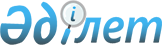 "2012-2014 жылдарға арналған облыстық бюджет туралы" Қызылорда облыстық мәслихатының 2011 жылғы 6 желтоқсандағы N 330 шешіміне өзгерістер енгізу туралы
					
			Күшін жойған
			
			
		
					Қызылорда облыстық мәслихатының 2012 жылғы 13 тамыздағы N 47 шешімі. Қызылорда облысының Әділет департаментінде 2012 жылы 22 тамызда N 4307 тіркелді. Қолданылу мерзімінің аяқталуына байланысты күші жойылды - (Қызылорда облыстық мәслихатының 2013 жылғы 22 қаңтардағы N 1-03-11/29М хатымен)      Ескерту. Қолданылу мерзімінің аяқталуына байланысты күші жойылды - (Қызылорда облыстық мәслихатының 22.01.2013 N 1-03-11/29М хатымен).      РҚАО-ның ескертпесі.

      Құжаттың мәтінінде түпнұсқаның пунктуациясы мен орфографиясы сақталған.

      "Қазақстан Республикасының Бюджет кодексі" Қазақстан Республикасының 2008 жылғы 4 желтоқсандағы N 95-IV кодексіне, "Қазақстан Республикасындағы жергілікті мемлекеттік басқару және өзін-өзі басқару туралы" Қазақстан Республикасының 2001 жылғы 23 қаңтардағы N 148 Заңының 6-бабының 1-тармағының 1) тармақшасына, "2012 – 2014 жылдарға арналған республикалық бюджет туралы" Қазақстан Республикасының Заңын іске асыру туралы" Қазақстан Республикасы Үкіметінің 2011 жылғы 1 желтоқсандағы N 1428 қаулысына өзгерістер енгізу туралы" Қазақстан Республикасы Үкіметінің 2012 жылғы 30 шілдедегі N 993 қаулысына сәйкес Қызылорда облыстық мәслихаты ШЕШЕМІЗ:



      1. "2012-2014 жылдарға арналған облыстық бюджет туралы" Қызылорда облыстық мәслихатының 2011 жылғы 6 желтоқсандағы кезекті IIIL сессиясының N 330 шешіміне (нормативтік құқықтық кесімдердің мемлекеттік тіркеу Тізілімінде 4282 нөмірімен тіркелген, облыстық "Сыр бойы" газетінің 2011 жылғы 27 желтоқсандағы N 239-240 санында, облыстық "Кызылординские вести" газетінің 2011 жылғы 27 желтоқсандағы  N 209-210 санында жарияланған) мынадай өзгерістер енгізілсін:



      1-тармақ мынадай редакцияда жазылсын:

      "1. 2012-2014 жылдарға арналған облыстық бюджет 1, 2 және 3-қосымшаларға сәйкес, оның ішінде 2012 жылға мынадай көлемде бекітілсін:

      1) кірістер – 117 130 742 мың теңге, оның ішінде:

      салықтық түсімдер – 9 578 041 мың теңге;

      салықтық емес түсімдер – 440 002 мың теңге;

      негізгі капиталды сатудан түсетін түсімдер – 3 800 мың теңге;

      трансферттердің түсімдері – 107 108 899 мың теңге;

      2) шығындар – 120 889 168 мың теңге;

      3) таза бюджеттік кредит беру – 2 040 597 мың теңге;

      бюджеттік кредиттер – 2 695 176 мың теңге;

      бюджеттік кредиттерді өтеу – 654 579 мың теңге;

      4) қаржы активтерімен жасалатын операциялар бойынша сальдо – 460 500 мың теңге;

      қаржы активтерін сатып алу – 460 500 мың теңге;

      мемлекеттің қаржы активтерін сатудан түсетін түсімдер – 0 теңге;

      5) бюджет тапшылығы (профициті) - -6 259 523 мың теңге;

      6) бюджет тапшылығын қаржыландыру (профицитін пайдалану) – 6 259 523 мың теңге.";



      аталған шешімнің 1-қосымшасы осы шешімнің қосымшасына сәйкес жаңа редакцияда жазылсын.



      2. Осы шешім 2012 жылғы 1 қаңтардан бастап қолданысқа енгізіледі және ресми жариялауға жатады.       Қызылорда облыстық

      мәслихатының кезектен тыс

      8-сессиясының төрағасы                  С. Имандосов      Қызылорда облыстық

      мәслихатының хатшысы                    Б. Еламанов      Қызылорда облыстық мәслихатының

      2012 жылғы "13" тамыздағы N 47

      кезектен тыс 8-сессиясының

      шешіміне қосымша      Қызылорда облыстық мәслихатының

      2011 жылғы "6" желтоқсандағы N 33

      IIIL сессиясының шешіміне

      1-қосымша        

2012 жылға арналған облыстық бюджет
					© 2012. Қазақстан Республикасы Әділет министрлігінің «Қазақстан Республикасының Заңнама және құқықтық ақпарат институты» ШЖҚ РМК
				Санаты Санаты Санаты Санаты Сомасы, мың теңге
Сыныбы Сыныбы Сыныбы Iшкi сыныбы Iшкi сыныбы Атауы
1. Кірістер117 130 7421Салықтық түсімдер9 578 0411Табыс салығы3 058 7632Жеке табыс салығы3 058 7633Әлеуметтiк салық3 194 0891Әлеуметтік салық3 194 0895Тауарларға, жұмыстарға және қызметтерге салынатын ішкі салықтар3 325 1893Табиғи және басқа да ресурстарды пайдаланғаны үшiн түсетiн түсiмдер3 325 1892Салықтық емес түсiмдер440 0021Мемлекеттік меншіктен түсетін түсімдер32 1821Мемлекеттік кәсіпорындардың таза кірісі бөлігіндегі түсімдер16 0005Мемлекет меншігіндегі мүлікті жалға беруден түсетін кірістер6 8006Бюджет қаражатын банк шоттарында орналастырғаны үшін сыйақылар5 0007Мемлекеттік бюджеттен берілген кредиттер бойынша сыйақылар4 3822Мемлекеттік бюджеттен қаржыландырылатын мемлекеттік мекемелердің тауарларды (жұмыстарды, қызметтерді) өткізуінен түсетін түсімдер6 0001Мемлекеттік бюджеттен қаржыландырылатын мемлекеттік мекемелердің тауарларды (жұмыстарды, қызметтерді) өткізуінен түсетін түсімдер6 0003Мемлекеттік бюджеттен қаржыландырылатын мемлекеттік мекемелер ұйымдастыратын мемлекеттік сатып алуды өткізуден түсетін ақша түсімдері5 1001Мемлекеттік бюджеттен қаржыландырылатын мемлекеттік мекемелер ұйымдастыратын мемлекеттік сатып алуды өткізуден түсетін ақша түсімдері5 1004Мемлекеттік бюджеттен қаржыландырылатын, сондай-ақ Қазақстан Республикасы Ұлттық Банкінің бюджетінен (шығыстар сметасынан) ұсталатын және қаржыландырылатын мемлекеттік мекемелер салатын айыппұлдар, өсімпұлдар, санкциялар, өндіріп алулар212 3121Мұнай секторы ұйымдарынан түсетін түсімдерді қоспағанда, мемлекеттік бюджеттен қаржыландырылатын, сондай-ақ Қазақстан Республикасы Ұлттық Банкінің бюджетінен (шығыстар сметасынан) ұсталатын және қаржыландырылатын мемлекеттік мекемелер салатын айыппұлдар, өсімпұлдар, санкциялар, өндіріп алулар212 3126Басқа да салықтық емес түсiмдер184 4081Басқа да салықтық емес түсiмдер184 4083Негізгі капиталды сатудан түсетін түсімдер3 8001Мемлекеттік мекемелерге бекітілген мемлекеттік мүлікті сату3 8001Мемлекеттік мекемелерге бекітілген мемлекеттік мүлікті сату3 8004Трансферттердің түсімдері107 108 8991Төмен тұрған мемлекеттiк басқару органдарынан алынатын трансферттер755 5612Аудандық (қалалық) бюджеттерден трансферттер755 5612Мемлекеттiк басқарудың жоғары тұрған органдарынан түсетiн трансферттер106 353 3381Республикалық бюджеттен түсетiн трансферттер106 353 338Функционалдық топФункционалдық топФункционалдық топФункционалдық топБюджеттік бағдарламалардың әкімшісіБюджеттік бағдарламалардың әкімшісіБюджеттік бағдарламалардың әкімшісіБағдарламаБағдарламаАтауы
2. Шығындар120 889 16801Жалпы сипаттағы мемлекеттiк қызметтер 1 350 11601110Облыс мәслихатының аппараты54 13201110001Облыс мәслихатының қызметін қамтамасыз ету жөніндегі қызметтер 53 61501110003Мемлекеттік органның күрделі шығыстары51701120Облыс әкімінің аппараты649 17701120001Облыс әкімінің қызметін қамтамасыз ету жөніндегі қызметтер 416 48601120002Ақпараттық жүйелер құру139 65601120004Мемлекеттік органның күрделі шығыстары 50 00001120006Қазақстан Республикасы Президентінің "Байқоңыр" кешеніндегі арнаулы өкілінің аппараты38 35201120007Ведомстволық бағыныстағы мемлекеттік мекемелерінің және ұйымдарының күрделі шығыстары4 68301282Облыстың тексеру комиссиясы173 38001282001Облыстың тексеру комиссиясының қызметін қамтамасыз ету жөніндегі қызметтер 152 00501282003Мемлекеттік органның күрделі шығыстары21 37501257Облыстың қаржы басқармасы195 30801257001Жергілікті бюджетті атқару және коммуналдық меншікті басқару саласындағы мемлекеттік саясатты іске асыру жөніндегі қызметтер112 61401257003Біржолғы талондарды беруді ұйымдастыру және біржолғы талондарды өткізуден түсетін сомалардың толық жиналуын қамтамасыз ету73 00601257009Жекешелендіру, коммуналдық меншікті басқару, жекешелендіруден кейінгі қызмет және осыған байланысты дауларды реттеу1 94801257010Коммуналдық меншікке түскен мүлікті есепке алу, сақтау, бағалау және сату2 17001257013Мемлекеттік органның күрделі шығыстары5 57001258Облыстың экономика және бюджеттік жоспарлау басқармасы278 11901258001Экономикалық саясатты, мемлекеттік жоспарлау жүйесін қалыптастыру мен дамыту және облысты баcқару саласындағы мемлекеттік саясатты іске асыру жөніндегі қызметтер118 98601258005Мемлекеттік органның күрделі шығыстары3 97801258113Жергілікті бюджеттерден берілетін ағымдағы нысаналы трансферттер 155 15502Қорғаныс1 198 12002250Облыстың жұмылдыру дайындығы, азаматтық қорғаныс, авариялар мен дүлей апаттардың алдын алуды және жоюды ұйымдастыру басқармасы1 198 12002250001Жергілікті деңгейде жұмылдыру дайындығы, азаматтық қорғаныс, авариялар мен дүлей апаттардың алдын алуды және жоюды ұйымдастыру саласындағы мемлекеттік саясатты іске асыру жөніндегі қызметтер 43 64402250003Жалпыға бірдей әскери міндетті атқару шеңберіндегі іс-шаралар10 77602250005Облыстық ауқымдағы жұмылдыру дайындығы және жұмылдыру130 38402250006Облыстық ауқымдағы төтенше жағдайлардың алдын алу және жою977 23802250007Аумақтық қорғанысты даярлау және облыстық ауқымдағы аумақтық қорғаныс10 49302250009Мемлекеттік органның күрделі шығыстары25 58503Қоғамдық тәртіп, қауіпсіздік, құқықтық, сот, қылмыстық-атқару қызметі3 636 94102252Облыстық бюджеттен қаржыландырылатын атқарушы ішкі істер органы3 636 94102252001Облыс аумағында қоғамдық тәртіпті және қауіпсіздікті сақтауды қамтамасыз ету саласындағы мемлекеттік саясатты іске асыру жөніндегі қызметтер 3 349 15002252003Қоғамдық тәртіпті қорғауға қатысатын азаматтарды көтермелеу 2 01002252006Мемлекеттік органның күрделі шығыстары 86 66102252008Республикалық бюджеттен берілетін ағымдағы нысаналы трансферттер есебiнен автомобиль жолдарының қауіпсіздігін қамтамасыз ету 14 18002252013Белгілі тұратын жері және құжаттары жоқ адамдарды орналастыру қызметтері39 70802252014Әкімшілік тәртіп тұтқындалған адамдарды ұстауды ұйымдастыру47 19102252019Республикалық бюджеттен берілетін трансферттер есебінен көші-қон полициясының қосымша штаттық санын материалдық-техникалық жарақтандыру және ұстау86 64302252020Республикалық бюджеттен берілетін нысаналы трансферттер есебінен оралмандарды уақытша орналастыру орталығын және оралмандарды бейімдеу мен біріктіру орталығын материалдық-техникалық жарақтандыру және ұстау4 84803252021Республикалық бюджеттен берілетін нысаналы трансферттер есебінен режимдік стратегиялық объектілерге қызмет көрсетуді жүзеге асыратын штат санын ұстау 6 55004Бiлiм беру22 678 80904261Облыстың білім басқармасы9 854 86704261001Жергілікті деңгейде білім беру саласындағы мемлекеттік саясатты іске асыру жөніндегі қызметтер103 40404261003Арнайы білім беру оқу бағдарламалары бойынша жалпы білім беру660 13304261004Облыстық мемлекеттік білім беру мекемелерінде білім беру жүйесін ақпараттандыру17 04204261005Облыстық мемлекеттік білім беру мекемелер үшін оқулықтар мен оқу-әдiстемелiк кешендерді сатып алу және жеткізу125 828261006Мамандандырылған білім беру ұйымдарында дарынды балаларға жалпы білім беру449 30504261007Облыстық ауқымда мектеп олимпиадаларын, мектептен тыс іс-шараларды және конкурстар өткізу135 36804261011Балалар мен жеткіншектердің психикалық денсаулығын зерттеу және халыққа психологиялық-медициналық-педагогикалық консультациялық көмек көрсету98 92804261012Дамуында проблемалары бар балалар мен жеткіншектерді оңалту және әлеуметтік бейімдеу 168 25204261013Мемлекеттік органның күрделі шығыстары3 26504261019Облыстық мемлекеттік білім беру мекемелеріне жұмыстағы жоғары көрсеткіштері үшін гранттарды табыс ету46 78904261024Техникалық және кәсіптік білім беру ұйымдарында мамандар даярлау1 376 80004261025Орта білімнен кейінгі білім беру ұйымдарында мамандар даярлау1 082 15004261027Мектепке дейінгі білім беру ұйымдарында мемлекеттік білім беру тапсырыстарын іске асыруға аудандардың (облыстық маңызы бар қалалардың) бюджеттеріне берілетін ағымдағы нысаналы трансферттер1 119 84004261029Әдістемелік жұмыс43 83304261033Жетім баланы (жетім балаларды) және ата-аналарының қамқорынсыз қалған баланы (балаларды) күтіп-ұстауға асыраушыларына ай сайынғы ақшалай қаражат төлемдеріне аудандардың (облыстық маңызы бар қалалардың) бюджеттеріне республикалық бюджеттен берілетін ағымдағы нысаналы трансферттер144 99604261034Техникалық және кәсіптік білім беретін оқу орындарында оқу-өндірістік шеберханаларды, зертханаларды жаңарту және қайта жабдықтау150 00004261042Үйде оқытылатын мүгедек балаларды жабдықпен, бағдарламалық қамтыммен қамтамасыз етуге аудандардың (облыстық маңызы бар қалалардың) бюджеттеріне республикалық бюджеттен берілетін ағымдағы нысаналы трансферттер107 65504261045Республикалық бюджеттен аудандық бюджеттерге (облыстық маңызы бар қалаларға) мектеп мұғалімдеріне және мектепке дейінгі ұйымдардың тәрбиешілеріне біліктілік санаты үшін қосымша ақының көлемін ұлғайтуға берілетін ағымдағы нысаналы трансферттер581 18704261047Республикалық бюджеттен берілетін трансферттер есебінен техникалық және кәсіптік білім беру ұйымдарының өндірістік оқыту шеберлеріне өндірістік оқытуды ұйымдастырғаны үшін қосымша ақы белгілеу 99 42304261048Аудандардың (облыстық маңызы бар қалалардың) бюджеттеріне негізгі орта және жалпы орта білім беретін мемлекеттік мекемелердегі физика, химия, биология кабинеттерін оқу жабдығымен жарақтандыруға берілетін ағымдағы нысаналы трансферттер102 42504261052Жұмыспен қамту – 2020 бағдарламасын іске асыру шеңберінде кадрлардың біліктілігін арттыру, даярлау және қайта даярлау2 870 11904261063Республикалық бюджеттен берілетін трансферттер есебінен "Назарбаев Зияткерлік мектептері" ДБҰ-ның оқу бағдарламалары бойынша біліктілікті арттырудан өткен мұғалімдерге еңбекақыны арттыру32 01404261067Ведомстволық бағыныстағы мемлекеттік мекемелерінің және ұйымдарының күрделі шығыстары85 39104261113Жергілікті бюджеттерден берілетін ағымдағы нысаналы трансферттер 250 72004260Облыстың туризм, дене тәрбиесі және спорт басқармасы 1 210 15904260006Балалар мен жасөспірімдерге спорт бойынша қосымша білім беру1 037 48004260007Мамандандырылған бiлiм беру ұйымдарында спорттағы дарынды балаларға жалпы бiлiм беру172 67904253Облыстың денсаулық сақтау басқармасы374 73304253003Кадрлардың біліктілігін арттыру және оларды қайта даярлау55 32004253034Денсаулық сақтау жүйесінің мемлекеттік білім беру ұйымдарының күрделі шығыстары19 22504253043Техникалық және кәсіптік, орта білімнен кейінгі білім беру мекемелерінде мамандар даярлау300 18804252Облыстық бюджеттен қаржыландырылатын атқарушы ішкі істер органы63 14704252007Кадрлардың біліктілігін арттыру және оларды қайта даярлау63 14704271Облыстың құрылыс басқармасы11 175 90304271037Білім беру объектілерін салу және реконструкциялау11 175 90305Денсаулық сақтау21 838 43605253Облыстың денсаулық сақтау басқармасы19 150 26105253001Жергілікті деңгейде денсаулық сақтау саласындағы мемлекеттік саясатты іске асыру жөніндегі қызметтер98 13105253004Денсаулық сақтау саласындағы орталық уәкілетті орган сатып алатын медициналық қызметтерді қоспағанда, бастапқы медициналық-санитарлық көмек және денсаулық сақтау ұйымдары мамандарын жіберу бойынша стационарлық медициналық көмек көрсету8 67405253005Жергілікті денсаулық сақтау ұйымдары үшін қанды, оның құрамдарын және дәрілерді өндіру228 91005253006Ана мен баланы қорғау жөніндегі қызметтер90 51505253007Салауатты өмір салтын насихаттау106 87705253008Қазақстан Республикасына ЖИТС алдын алу және оған қарсы күрес жөніндегі іс-шараларды іске асыру14 05705253009Туберкулезден, жұқпалы аурулардан, жүйкесінің бұзылуынан және мінез-құлқының бұзылуынан, оның ішінде жүйкеге әсер ететін заттарды қолдануға байланысты зардап шегетін адамдарға медициналық көмек көрсету4 523 23805253010Республикалық бюджет қаражатынан көрсетілетін медициналық көмекті қоспағанда, халыққа амбулаторлық-емханалық көмек көрсету7 325 83105253011Жедел медициналық көмек көрсету және санитарлық авиация1 358 502052530122011-2015 жылдарға арналған "Саламатты Қазақстан" Мемлекеттік бағдарлама аясында бостандықтан айыру орындарында отырған және босап шыққан тұлғалар арасында АҚТҚ-инфекциясының алдын-алуға арналған әлеуметтік жобаларды іске асыру82105253013Патологоанатомиялық союды жүргізу24 90405253014Халықтың жекелеген санаттарын амбулаторлық деңгейде дәрілік заттармен және мамандандырылған балалар және емдік тамақ өнімдерімен қамтамасыз ету644 73205253016Азаматтарды елді мекен шегінен тыс жерлерде емделуге тегін және жеңілдетілген жол жүрумен қамтамасыз ету21 00005253017Шолғыншы эпидемиологиялық қадағалау жүргізу үшін тест-жүйелерін сатып алу1 09205253018Денсаулық сақтау саласындағы ақпараттық талдамалық қызметі24 36905253019Туберкулезбен ауыратындарды туберкулез ауруларына қарсы препараттармен қамтамасыз ету137 06605253020Диабет ауруларын диабетке қарсы препараттарымен қамтамасыз ету50 91605253021Онкологиялық ауруларды химиялық препараттармен қамтамасыз ету41 10505253022Бүйрек функциясының созылмалы жеткіліксіздігі, аутоиммунды, орфандық аурулармен ауыратын, иммунитеті жеткіліксіз науқастарды, сондай-ақ бүйрегі транспланттаудан кейінгі науқастарды дәрілік заттармен қамтамасыз ету 78 92105253026Гемофилиямен ауыратындарды емдеу кезінде қанның ұюы факторларымен қамтамасыз ету865 38305253027Халыққа иммунды алдын алу жүргізу үшін вакциналарды және басқа иммундық-биологиялық препараттарды орталықтандырылған сатып алу1 073 01305253029Облыстық арнайы медициналық жабдықтау базалары23 15305253033Денсаулық сақтаудың медициналық ұйымдарының күрделі шығыстары1 409 85205253036Жіті миокард инфаркт сырқаттарын тромболитикалық препараттармен қамтамасыз ету 49 17405253045Азаматтардың жекелеген санаттарын амбулаторлық емдеу деңгейінде жеңілдікті жағдайларда дәрілік заттармен қамтамасыз ету145 89505253046Ақысыз медициналық көмектің кепілдендірілген көлемі шеңберінде онкологиялық аурулармен ауыратындарға медициналық көмек көрсету788 61205253108Жергілікті бюджеттік инвестициялық жобалардың және концессиялық жобалардың техникалық-экономикалық негіздемесін әзірлеу немесе түзету және сараптамасын жүргізу, концессиялық жобаларды консультациялық сүйемелдеу15 51805271Облыстың құрылыс басқармасы2 688 17505271038Денсаулық сақтау объектілерін салу және реконструкциялау2 688 17506Әлеуметтiк көмек және әлеуметтiк қамтамасыз ету3 156 31206256Облыстың жұмыспен қамтуды үйлестіру және әлеуметтік бағдарламалар басқармасы2 596 34806256001Жергілікті деңгейде жұмыспен қамтуды қамтамасыз ету және халық үшін әлеуметтік бағдарламаларды іске асыру саласындағы мемлекеттік саясатты іске асыру жөніндегі қызметтер137 22306256002Жалпы үлгідегі медициналық-әлеуметтік мекемелерде (ұйымдарда) қарттар мен мүгедектерге арнаулы әлеуметтік қызметтер көрсету199 20006256003Мүгедектерге әлеуметтік қолдау көрсету191 93806256007Мемлекеттік органның күрделі шығыстары4 56006256011Жәрдемақыларды және басқа да әлеуметтік төлемдерді есептеу, төлеу мен жеткізу бойынша қызметтерге ақы төлеу606256013Психоневрологиялық медициналық-әлеуметтік мекемелерде (ұйымдарда) психоневрологиялық аурулармен ауыратын мүгедектер үшін арнаулы әлеуметтік қызметтер көрсету396 20806256014Оңалту орталықтарында қарттарға, мүгедектерге, оның ішінде мүгедек балаларға арнаулы әлеуметтік қызметтер көрсету 263 82806256015Психоневрологиялық медициналық-әлеуметтік мекемелерде (ұйымдарда) жүйкесі бұзылған мүгедек балалар үшін арнаулы әлеуметтік қызметтер көрсету270 18806256017Аудандардың (облыстық маңызы бар қалалардың) бюджеттеріне арнаулы әлеуметтік қызметтер стандарттарын енгізуге берілетін ағымдағы нысаналы трансферттер41 22106256018Республикалық бюджеттен берілетін нысаналы трансферттер есебiнен үкіметтік емес секторда мемлекеттік әлеуметтік тапсырысты орналастыру32 01606256026Аудандар (облыстық маңызы бар қалалар) бюджеттеріне медициналық-әлеуметтік мекемелерде күндіз емделу бөлімшелер желісін дамытуға берілетін ағымдағы нысаналы трансферттер3 80606256037Жұмыспен қамту-2020 бағдарламасының іс-шараларын іске асыруға республикалық бюджеттен аудандардың (облыстық маңызы бар қалалардың) бюджеттеріне берілетін нысаналы ағымдағы трансферттері613 58406256067Ведомстволық бағыныстағы мемлекеттік мекемелерінің және ұйымдарының күрделі шығыстары56 68406256113Жергілікті бюджеттерден берілетін ағымдағы нысаналы трансферттер 385 88606261Облыстың білім басқармасы315 14506261015Жетiм балаларды, ата-анасының қамқорлығынсыз қалған балаларды әлеуметтік қамсыздандыру273 79406261037Әлеуметтік сауықтандыру41 35106265Облыстың кәсіпкерлік және өнеркәсіп басқармасы21 92006265018Жұмыспен қамту-2020 бағдарламасына қатысушыларды кәсіпкерлікке оқыту21 92006271Облыстың құрылыс басқармасы222 89906271039Әлеуметтік қамтамасыз ету объектілерін салу және реконструкциялау222 89907Тұрғын үй-коммуналдық шаруашылық12 778 18307256Облыстың жұмыспен қамтуды үйлестіру және әлеуметтік бағдарламалар басқармасы35 18707256041Аудандардың (облыстық маңызы бар қалалардың) бюджеттеріне республикалық бюджеттен берілетін тұрғын үй көмегін беруге арналған ағымдағы нысаналы трансферттер35 18707261Облыстың білім басқармасы29 49007261062Аудандардың (облыстық маңызы бар қалалардың) бюджеттеріне Жұмыспен қамту 2020 бағдарламасы шеңберінде елді мекендерді дамытуға берілетін ағымдағы нысаналы трансферттер29 49007268Облыстың жолаушылар көлігі және автомобиль жолдары басқармасы378 68607268021Аудандардың (облыстық маңызы бар қалалардың) бюджеттеріне Жұмыспен қамту 2020 бағдарламасы шеңберінде елді мекендерді дамытуға берілетін ағымдағы нысаналы трансферттер378 68607271Облыстың құрылыс басқармасы5 483 88607271013Аудандардың (облыстық маңызы бар қалалардың) бюджеттеріне коммуналдық шаруашылықты дамытуға берілетін нысаналы даму трансферттері50 00007271014Аудандардың (облыстық маңызы бар қалалардың) бюджеттеріне мемлекеттік коммуналдық тұрғын үй қорының тұрғын үйлерін жобалауға, салуға және (немесе) сатып алуға республикалық бюджеттен берілетін нысаналы даму трансферттері1 373 04207271024Аудандардың (облыстық маңызы бар қалалардың) бюджеттеріне мемлекеттік коммуналдық тұрғын үй қорының тұрғын үйлерін жобалауға, салуға және (немесе) сатып алуға облыстық бюджеттен берілетін нысаналы даму трансферттері515 29707271027Аудандардың (облыстық маңызы бар қалалардың) бюджеттеріне инженерлік-коммуникациялық инфрақұрылымды жобалауға, дамытуға, жайластыруға және (немесе) сатып алуға республикалық бюджеттен берілетін нысаналы даму трансферттері1 500 00007271030Коммуналдық шаруашылық объектілерін дамыту900 00007271031Аудандардың (облыстық маңызы бар қалалардың) бюджеттеріне инженерлік-коммуникациялық инфрақұрылымды жобалауға, дамытуға, жайластыруға және (немесе) сатып алуға облыстық бюджеттен берілетін нысаналы даму трансферттері250 14907271057Жұмыспен қамту 2020 бағдарламасы шеңберінде инженерлік коммуникациялық инфрақұрылымдардың дамуына аудандардың (облыстық маңызы бар қалалардың) бюджеттеріне облыстық бюджеттен нысаналы даму трансферттері36 56407271072Аудандардың (облыстық маңызы бар қалалардың) бюджеттеріне Жұмыспен қамту 2020 бағдарламасы шеңберінде тұрғын жай салу және (немесе) сатып алу және инженерлік-коммуникациялық инфрақұрылымды дамыту және (немесе) сатып алуға алуға берілетін нысаналы даму трансферттері858 83407279Облыстың Энергетика және тұрғын үй-коммуналдық шаруашылық басқармасы6 850 93407279001Жергілікті деңгейде энергетика және коммуналдық үй-шаруашылық саласындағы мемлекеттік саясатты іске асыру жөніндегі қызметтер64 45907279005Мемлекеттік органның күрделі шығыстары1 32707279010Аудандардың (облыстық маңызы бар қалалардың) бюджеттеріне сумен жабдықтауға және су бұру жүйелерін дамытуға республикалық бюджеттен берілетін нысаналы даму трансферттері2 210 76507279012Аудандардың (облыстық маңызы бар қалалардың) бюджеттеріне сумен жабдықтауға және су бұру жүйелерін дамытуға облыстық бюджеттен берілетін нысаналы даму трансферттері54 55307279014Аудандар (облыстық маңызы бар қалалар) бюджеттеріне коммуналдық шаруашылықты дамытуға арналған нысаналы трансферттер688 24607279030Аудандардың (облыстық маңызы бар қалалардың) бюджеттеріне елді мекендерді сумен жабдықтау жүйесін дамытуға республикалық бюджеттен берілетін нысаналы даму трансферттері1 983 01307279031Аудандардың (облыстық маңызы бар қалалардың) бюджеттеріне елді мекендерді сумен жабдықтау жүйесін дамытуға облыстық бюджеттен берілетін нысаналы даму трансферттері132 75807279042Аудандардың (облыстық маңызы бар қалалардың) бюджеттеріне Жұмыспен қамту 2020 бағдарламасы шеңберінде елді мекендерді дамытуға берілетін ағымдағы нысаналы трансферттер48 02107279113Жергілікті бюджеттерден берілетін ағымдағы нысаналы трансферттер 1 653 32007279114Жергілікті бюджеттерден берілетін нысаналы даму трансферттері 14 47208Мәдениет, спорт, туризм және ақпараттық кеңістiк4 390 94408262Облыстың мәдениет басқармасы1 180 47108262001Жергiлiктi деңгейде мәдениет саласындағы мемлекеттік саясатты іске асыру жөніндегі қызметтер55 77008262003Мәдени-демалыс жұмысын қолдау121 29308262005Тарихи-мәдени мұралардың сақталуын және олардың қол жетімді болуын қамтамасыз ету187 92808262007Театр және музыка өнерін қолдау243 59908262008Облыстық кітапханалардың жұмыс істеуін қамтамасыз ету115 49808262011Мемлекеттік органның күрделі шығыстары1 37308262032Ведомстволық бағыныстағы мемлекеттік мекемелерінің және ұйымдарының күрделі шығыстары126 18408262113Жергілікті бюджеттерден берілетін ағымдағы нысаналы трансферттер 328 82608260Облыстың туризм, дене тәрбиесі және спорт басқармасы 1 178 25708260001Жергілікті деңгейде туризм, дене шынықтыру және спорт саласындағы мемлекеттік саясатты іске асыру жөніндегі қызметтер197 36308260003Облыстық деңгейінде спорт жарыстарын өткізу44 34208260004Әртүрлi спорт түрлерi бойынша облыстық құрама командаларының мүшелерiн дайындау және олардың республикалық және халықаралық спорт жарыстарына қатысуы869 31408260010Мемлекеттік органның күрделі шығыстары1 41608260013Туристік қызметті реттеу19 58808260032Ведомстволық бағыныстағы мемлекеттік мекемелерінің және ұйымдарының күрделі шығыстары46 23408259Облыстың мұрағаттар және құжаттама басқармасы176 50208259001Жергілікті деңгейде мұрағат ісін басқару жөніндегі мемлекеттік саясатты іске асыру жөніндегі қызметтер 32 86808259002Мұрағат қорының сақталуын қамтамасыз ету123 09908259005Мемлекеттік органның күрделі шығыстары6 80008259032Ведомстволық бағыныстағы мемлекеттік мекемелерінің және ұйымдарының күрделі шығыстары13 73508264Облыстың тілдерді дамыту басқармасы41 39808264001Жергілікті деңгейде тілдерді дамыту саласындағы мемлекеттік саясатты іске асыру жөніндегі қызметтер 30 35308264002Мемлекеттiк тiлдi және Қазақстан халықтарының басқа да тiлдерін дамыту11 04508263Облыстың ішкі саясат басқармасы405 77808263001Жергілікті деңгейде мемлекеттік, ішкі саясатты іске асыру жөніндегі қызметтер91 64608263003Жастар саясаты саласында іс-шараларды іске асыру27 15208263005Мемлекеттік органның күрделі шығыстары460007Мемлекеттік ақпараттық саясат жүргізу жөніндегі қызметтер 227 43708263113Жергілікті бюджеттерден берілетін ағымдағы нысаналы трансферттер 59 08308271Облыстың құрылыс басқармасы1 408 53808271016Мәдениет объектілерін дамыту1 102 51008271018Мұрағат объектілерін дамыту100 00008271034Аудандар (облыстық маңызы бар қалалар) бюджеттеріне спорт объектілерін дамытуға берілетін нысаналы даму трансферттері206 02809Отын-энергетикалық кешенi және жер қойнауын пайдалану1 366 85709279Облыстың Энергетика және тұрғын үй-коммуналдық шаруашылық басқармасы1 366 85709279007Жылу-энергетикалық жүйені дамыту1 261 81109279011Аудандардың (облыстық маңызы бар қалалардың) бюджеттеріне жылу-энергетикалық жүйені дамытуға берілетін нысаналы даму трансферттері41 04109279071Газ көлігі жүйесін дамыту 64 00510Ауыл, су, орман, балық шаруашылығы, ерекше қорғалатын табиғи аумақтар, қоршаған ортаны және жануарлар дүниесін қорғау, жер қатынастары6 572 89410255Облыстың ауыл шаруашылығы басқармасы4 770 41810255001Жергілікті деңгейде ауыл шаруашылығы саласындағы мемлекеттік саясатты іске асыру жөніндегі қызметтер97 53510255002Тұқым шаруашылығын қолдау210 41810255003Мемлекеттік органның күрделі шығыстары 5 58010255010Асыл тұқымды мал шаруашылығын мемлекеттік қолдау 591 37610255011Өндірілетін ауыл шаруашылығы дақылдарының шығындылығы мен сапасын арттыруды мемлекеттік қолдау590 17410255013Мал шаруашылығы өнімдерінің өнімділігін және сапасын арттыруды субсидиялау139 96410255014Ауыл шаруашылығы тауарларын өндірушілерге су жеткізу бойынша көрсетілетін қызметтердің құнын субсидиялау252 58010255016Жеміс-жидек дақылдарының және жүзімнің көп жылдық көшеттерін отырғызу және өсіруді қамтамасыз ету 9 46610255018Пестицидтерді (улы химикаттарды) залалсыздандыру1 44910255020Көктемгі егіс және егін жинау жұмыстарын жүргізу үшін қажетті жанар-жағар май және басқа да тауар-материалдық құндылықтарының құнын арзандату1 422 69010255026Аудандар (облыстық маңызы бар қалалар) бюджеттеріне эпизоотияға қарсы іс-шаралар жүргізуге берілетін ағымдағы нысаналы трансферттер304 05810255028Уақытша сақтау пункттеріне дейін ветеринариялық препараттарды тасымалдау жөніндегі қызметтер 4 89110255029Ауыл шаруашылық дақылдарының зиянды организмдеріне қарсы күрес жөніндегі іс- шаралар11 55010255030Жануарлардың энзоотиялық ауруларының профилактикасы мен диагностикасына арналған ветеринариялық препараттарды, олардың профилактикасы мен диагностикасы жөніндегі қызметтерді орталықтандырып сатып алу, оларды сақтауды және аудандардың (облыстық маңызы бар қалалардың) жергілікті атқарушы органдарына тасымалдауды (жеткізуді) ұйымдастыру42 50910255031Ауыл шаруашылығы жануарларын бірдейлендіруді жүргізу үшін ветеринариялық мақсаттағы бұйымдар мен атрибуттарды, жануарға арналған ветеринариялық паспортты орталықтандырып сатып алу және оларды аудандардың (облыстық маңызы бар қалалардың) жергілікті атқарушы органдарына тасымалдау (жеткізу)113 39910255034Тауарлық балық өсіру өнімділігі мен сапасын арттыруды субсидиялау 21 62210255035Республикалық бюджеттен берілетін трансферттер есебінен азық-түлік тауарларының өңірлік тұрақтандыру қорларын қалыптастыру 751 14110255038Жануарлар ауруларының диагностикасы, жануарларды алдын алу, емдеу, өңдеу үшін қолданылатын ветеринариялық және зоогигиеналық мақсаттағы атрибуттарды және бұйымдарды сатып алу, сақтау және тасымалдау90 86710255099Аудандардың (облыстық маңызы бар қалалардың) бюджеттеріне әлеуметтік қолдау шараларын іске асыру үшін берілетін ағымдағы нысаналы трансферттер109 14910254Облыстың табиғи ресурстарды және табиғатты пайдалануды реттеу басқармасы1 112 53810254001Жергілікті деңгейде қоршаған ортаны қорғау саласындағы мемлекеттік саясатты іске асыру жөніндегі қызметтер66 50410254002Су қорғау аймақтары мен су объектiлерi белдеулерiн белгiлеу16 76510254003Коммуналдық меншіктегі су шаруашылығы құрылыстарының жұмыс істеуін қамтамасыз ету57 14310254005Ормандарды сақтау, қорғау, молайту және орман өсiру518 01710254006Жануарлар дүниесін қорғау 88110254008Қоршаған ортаны қорғау бойынша іс-шаралар 406 13510254013Мемлекеттік органның күрделі шығыстары8 11110254032Ведомстволық бағыныстағы мемлекеттік мекемелерінің және ұйымдарының күрделі шығыстары38 98210251Облыстың жер қатынастары басқармасы77 97410251001Облыс аумағында жер қатынастарын реттеу саласындағы мемлекеттік саясатты іске асыру жөніндегі қызметтер 34 28510251002Ақпараттық жүйелер құру1 56010251003Жер қатынастарын реттеу41 83410251010Мемлекеттік органның күрделі шығыстары29510279Облыстың Энергетика және тұрғын үй-коммуналдық шаруашылық басқармасы611 96410279032Ауыз сумен жабдықтаудың баламасыз көздерi болып табылатын сумен жабдықтаудың аса маңызды топтық жүйелерiнен ауыз су беру жөніндегі қызметтердің құнын субсидиялау611 96411Өнеркәсіп, сәулет, қала құрылысы және құрылыс қызметі188 24211271Облыстың құрылыс басқармасы77 52411271001Жергілікті деңгейде құрылыс саласындағы мемлекеттік саясатты іске асыру жөніндегі қызметтер74 41011271005Мемлекеттік органның күрделі шығыстары3 11411272Облыстың сәулет және қала құрылысы басқармасы110 71811272001Жергілікті деңгейде сәулет және қала құрылысы саласындағы мемлекеттік саясатты іске асыру жөніндегі қызметтер35 23811272002Қала құрылысын дамытудың кешенді cызбаларын және елді мекендердің бас жоспарларын әзірлеу56 00011272003Ақпараттық жүйелер құру17 20011272004Мемлекеттік органның күрделі шығыстары 50011272032Ведомстволық бағыныстағы мемлекеттік мекемелерінің және ұйымдарының күрделі шығыстары1 78012Көлiк және коммуникация4 827 61412268Облыстың жолаушылар көлігі және автомобиль жолдары басқармасы4 827 61412268001Жергілікті деңгейде көлік және коммуникация саласындағы мемлекеттік саясатты іске асыру жөніндегі қызметтер58 29512268002Көлік инфрақұрылымын дамыту650 15312268003Автомобиль жолдарының жұмыс істеуін қамтамасыз ету514 00812268005Әлеуметтiк маңызы бар ауданаралық (қалааралық) қатынастар бойынша жолаушылар тасымалын субсидиялау20 78012268007Аудандардың (облыстық маңызы бар қалалардың) бюджеттеріне көлік инфрақұрылымын дамытуға берілетін нысаналы даму трансферттері445 37712268008Аудандардың (облыстық маңызы бар қалалар) бюджеттеріне аудандық және елді-мекендердің көшелерін маңызы бар автомобиль жолдарын (қала көшелерін) күрделі және орташа жөндеуден өткізуге берілетін ағымдағы нысаналы трансферттер3 037 85412268011Мемлекеттік органның күрделі шығыстары5 11812268108Жергілікті бюджеттік инвестициялық жобалардың және концессиялық жобалардың техникалық-экономикалық негіздемесін әзірлеу және түзету және оның сараптамасын жүргізу, концессиялық жобаларды консультациялық сүйемелдеуге 38 00012268113Жергілікті бюджеттерден берілетін ағымдағы нысаналы трансферттер 58 02913Өзгелер4 153 75213120Облыс әкімінің аппараты31 85013120008"Ақпараттық технологиялар орталығы" мемлекеттік мекемесінің қызметін қамтамасыз ету27 13813265Облыстың кәсіпкерлік және өнеркәсіп басқармасы520 90313265001Жергілікті деңгейде кәсіпкерлікті және өнеркәсіпті дамыту саласындағы мемлекеттік саясатты іске асыру жөніндегі қызметтер74 11813265002Мемлекеттік органның күрделі шығыстары2 07913265007Индустриялық-инновациялық даму стратегиясын іске асыру1 16413265014"Бизнестің жол картасы - 2020" бағдарламасы шеңберінде кредиттер бойынша проценттік ставкаларды субсидиялау250 00013265015"Бизнестің жол картасы - 2020" бағдарламасы шеңберінде шағын және орта бизнеске кредиттерді ішінара кепілдендіру143 54213265016"Бизнестің жол картасы - 2020" бағдарламасы шеңберінде бизнесті жүргізуді сервистік қолдау50 00013257Облыстың қаржы басқармасы841 53413257012Облыстық жергілікті атқарушы органның резервi841 53413258Облыстың экономика және бюджеттік жоспарлау басқармасы54 38213258020"Өңірлерді дамыту" Бағдарламасы шеңберінде өңірлерді экономикалық дамытуға жәрдемдесу бойынша шараларды іске асыруға аудандар бюджеттеріне республикалық бюджеттен ағымдағы нысаналы трансферттер 54 38213271Облыстың құрылыс басқармасы2 130 56613271051"Бизнестің жол картасы - 2020" бағдарламасы шеңберінде индустриялық инфрақұрылымды дамыту1 751 09513271077Аудандардың (облыстық маңызы бар қалалар) бюджеттеріне "Өңірлерді дамыту" бағдарламасы шеңберінде инженерлік инфрақұрылымды дамыту үшін берілетін нысаналы даму трансферттері379 47113279Облыстың Энергетика және тұрғын үй-коммуналдық шаруашылық басқармасы579 22913279037"Өңірлерді дамыту" бағдарламасы шеңберінде инженерлік инфрақұрылымын дамыту579 22914Борышқа қызмет көрсету2 26814257Облыстың қаржы басқармасы2 26814257016Жергілікті атқарушы органдардың республикалық бюджеттен қарыздар бойынша сыйақылар мен өзге де төлемдерді төлеу бойынша борышына қызмет көрсету 2 26815Трансферттер32 749 68015257Облыстың қаржы басқармасы32 749 68015257007Субвенциялар29 895 86215257011Пайдаланылмаған (толық пайдаланылмаған) нысаналы трансферттерді қайтару1 754 03215257024Мемлекеттік органдардың функцияларын мемлекеттік басқарудың төмен тұрған деңгейлерінен жоғарғы деңгейлерге беруге байланысты жоғары тұрған бюджеттерге берілетін ағымдағы нысаналы трансферттер999 78615257029Облыстық бюджеттерге, Астана және Алматы қалаларының бюджеттеріне әкiмшiлiк-аумақтық бiрлiктiң саяси, экономикалық және әлеуметтiк тұрақтылығына, адамдардың өмiрi мен денсаулығына қатер төндiретiн табиғи және техногендік сипаттағы төтенше жағдайлар туындаған жағдайда жалпы республикалық немесе халықаралық маңызы бар іс-шаралар жүргізуге берілетін ағымдағы нысаналы трансферттер100 0003. Таза бюджеттік кредит беру2 040 597Бюджеттік кредиттер2 695 17607Тұрғын үй-коммуналдық шаруашылық563 20007271Облыстың құрылыс басқармасы563 20007271009Аудандардың (облыстық маңызы бар қалалардың) бюджеттеріне тұрғын үй жобалауға, салуға және (немесе) сатып алуға кредит беру563 20010271009Ауыл, су, орман, балық шаруашылығы, ерекше қорғалатын табиғи аумақтар, қоршаған ортаны және жануарлар дүниесін қорғау, жер қатынастары1 631 97610255Облыстың ауыл шаруашылығы басқармасы1 631 97610255025Мамандарын әлеуметтік қолдау шараларын іске асыру үшін жергілікті атқарушы органдарға берілетін бюджеттік кредиттер698 97610255037Жұмыспен қамту 2020 бағдарламасы шеңберінде ауылдағы кәсіпкерліктің дамуына ықпал ету үшін бюджеттік кредиттер беру933 00013Өзгелер500 00013279Облыстың Энергетика және тұрғын үй-коммуналдық шаруашылық басқармасы500 00013279034Аудандардың (облыстық маңызы бар қалалардың) бюджеттерiн кондоминиум объектілерінің жалпы мүлкіне жөндеу жүргізуге кредит беру500 000Бюджеттік кредиттерді өтеу654 5795Бюджеттік кредиттерді өтеу654 5790501Бюджеттік кредиттерді өтеу654 57905011Мемлекеттік бюджеттен берілген бюджеттік кредиттерді өтеу654 5794. Қаржы активтерімен жасалатын операциялар бойынша сальдо460 500Қаржы активтерін сатып алу460 50013Өзгелер460 500279Облыстың Энергетика және тұрғын үй-коммуналдық шаруашылық басқармасы460 500033Мамандандырылған өңірлік ұйымдардың жарғылық капиталдарын ұлғайту312 50013279065Заңды тұлғалардың жарғылық капиталын қалыптастыру және (немесе) ұлғайту148 0005. Бюджет тапшылығы (профициті) -6 259 5236. Бюджет тапшылығын қаржыландыру (профицитті пайдалану) 6 259 523Қарыздар түсімі2 643 9767Қарыздар түсімі2 643 976701Мемлекеттік ішкі қарыздар 2 643 976712Қарыз алу келісім-шарттары2 643 976Қарыздарды өтеу614 57916Қарыздарды өтеу614 57916257Облыстың қаржы басқармасы614 57916257015Жергілікті атқарушы органның жоғары тұрған бюджет алдындағы борышын өтеу614 5798Бюджет қаражаттарының пайдаланылатын қалдықтары4 230 1260801Бюджет қаражаты қалдықтары4 230 12608011Бюджет қаражатының бос қалдықтары4 230 126